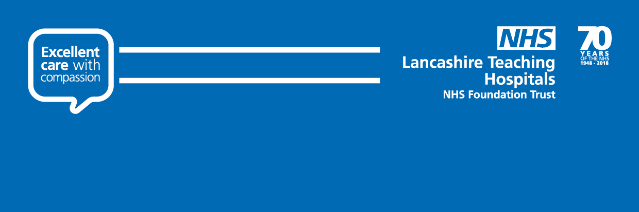 Placement NameAntenatal WardPlacement AddressSharoe Green Unit, Royal Preston HospitalTelephone Number01772 524959Contact NameSharon ClarkePlacement FacilitatorClinical Placement Support TeamType of PlacementAntenatal – Complex CareDetails of type of clients being dealt withPregnant Women with complex care needs. Women attending for Induction of Labour, PV bleeding, SROM.Care for admissions from triage of unwell women.Special Knowledge and information which would be useful to the studentKnowledge around antenatal high risk care guidelines, SROM, prolonged SROM, medicines management, induction of labour policy, CTG interpretation, Dawes Redman criteria. Shift Times:  Long shift: 07:30- 2030.   Night shift: 2000-0800Early: 07:30-15:30.   Late: 12:30-20:30Reviewed :   01/08/2023Shift Times:  Long shift: 07:30- 2030.   Night shift: 2000-0800Early: 07:30-15:30.   Late: 12:30-20:30Reviewed :   01/08/2023